Illinois Commerce Commission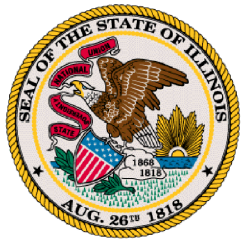 For Immediate Release	Kelly Meisner KloppJuly 2, 2015	312-814-2489	kklopp@icc.illinois.govIllinois Commerce Commission Approves Bids for Solar Renewable Energy Credits (SRECs)Chicago, IL – The Illinois Commerce Commission has approved the winning bids for the sale of 37,082 solar renewable energy credits (SRECs) to the State of Illinois.  The bidding process, per the Illinois Power Agency Act (IPA Act), was monitored for the Commission by Boston Pacific Company.  The IPA will pay for the SRECs acquired through these procurement events by drawing approximately $5 million from the Illinois Power Agency Renewable Energy Resources Fund. The seven winning bidders are:Carbon Solutions Group LLCMicrogrid Energy, LLCSol Systems, LLCSRECTrade, Inc.SunEdison Origination1, LLCVGI Energy Solutions, LLCWCP Solar Services, LLCThese seven winning suppliers will be paid, on average, $134.84 per mWh, or 13.484 cents per kWh, as SRECs are delivered. This price represents payment for the SREC, and not for the electricity itself.  All contracts have a term of five years and are defined by the size of the systems associated with the SRECs. The Supplemental Photovoltaic Procurement Plan calls for at least three and at most four procurement events, with a cumulative expenditure of $30 million, for SRECs derived from three size categories of solar photovoltaic generating systems (under 25 kW, 25 to 500 kW, and 500 kW to 2 MW):June 2015 ($5 million; 5,000 SREC maximum bid size for bids in the under 25 kW size category, and 500 kW maximum system size for the 25 kW and above size category).November 2015 ($10 million; no maximum bid size for bids in the under 25 kW size category, and 2 MW maximum system size for the 25 kW and above category).March 2016 ($15 million; no maximum bid size for bids in the under 25 kW category, and 2 MW maximum system size for the 25 kW and above category).Early 2017 (Contingency Event; balance of available funds, possible limitation on categories of systems that may participate).For more information, please consult ICC docket No. 14-0651 at www.icc.illinois.gov. ###About the Illinois Commerce CommissionThe Illinois Commerce Commission’s mission is to pursue an appropriate balance between the interests of consumers and existing and emerging service providers to ensure the provision of adequate, efficient, reliable, safe and least-cost public utility services.  The Commission pursues this mission through three bureaus:  the Consumer Services Bureau provides educational information on utility issues, resolves customer/utility disputes and develops rules on utility service and consumer protection; the Public Utility Bureau focuses on financial and operational analysis, policy development, public safety and enforcement activities related to electric, natural gas, water, sewer and telecommunications companies; the Transportation Bureau includes trucking insurance and registration, railroad safety, relocation towing, safety towing and household goods moving company enforcement activities.  The ICC’s five commissioners are appointed by the Governor and approved by the Illinois State Senate for five-year terms.  